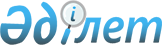 О повышении (понижении) базовых ставок земельного налога на земельные участки города Державинска, сельских населенных пунктов и земель сельскохозяйственного назначения Жаркаинского района
					
			Утративший силу
			
			
		
					Решение Жаркаинского районного маслихата Акмолинской области от 17 марта 2014 года № 5С-32/7. Зарегистрировано Департаментом юстиции Акмолинской области 24 апреля 2014 года № 4123. Утратило силу решением Жаркаинского районного маслихата Акмолинской области от 30 марта 2015 года № 5С-40/13      Сноска. Утратило силу решением Жаркаинского районного маслихата Акмолинской области от 30.03.2015 № 5С-40/13 (вступает в силу со дня подписания).      Примечание РЦПИ.

      В тексте документа сохранена пунктуация и орфография оригинала.

      В соответствии со статьей 9 Земельного кодекса Республики Казахстан от 20 июня 2003 года, статьей 387 кодекса Республики Казахстан «О налогах и других обязательных платежах в бюджет (Налоговый кодекс)» от 10 декабря 2008 года, статьей 6 Закона Республики Казахстан от 23 января 2001 года «О местном государственном управлении и самоуправлении в Республике Казахстан», Жаркаинский районный маслихат РЕШИЛ:



      1. Повысить (понизить) базовые ставки земельного налога на земельные участки города Державинска, сельских населенных пунктов и земель сельскохозяйственного назначения Жаркаинского района, за исключением земель, выделенных (отведенных) под автостоянки (паркинги), автозаправочные станции, согласно приложениям 1, 2, 3.



      2. Настоящее решение вступает в силу со дня государственной регистрации в Департаменте юстиции Акмолинской области и вводится в действие со дня официального опубликования.      Председатель сессии

      районного маслихата                        Н.Рахимов      Секретарь

      районного маслихата                        У.Ахметова      «СОГЛАСОВАНО»      Аким Жаркаинского района                   А.Уисимбаев      Руководитель государственного

      учреждения «Налоговое управление

      по Жаркаинскому району Налогового

      департамента по Акмолинской области

      налогового комитета Министерства

      финансов Республики Казахстан»             М.Мустафин

Приложение 1     

к решению Жаркаинского

районного маслихата  

от 17 марта 2014 года  

№ 5С-32/7       

Проценты повышения (понижения) базовых ставок земельного налога на земельные участки города Державинска Жаркаинского района

Приложение 2     

к решению Жаркаинского

районного маслихата  

от 17 марта 2014 года  

№ 5С-32/7       

Проценты повышения (понижения) базовых ставок земельного налога на земельные участки сельских населенных пунктов Жаркаинского района

Приложение 3     

к решению Жаркаинского

районного маслихата 

от 17 марта 2014 года

№ 5С-32/7       

Проценты повышения (понижения) базовых ставок земельного налога на земельные участки сельскохозяйственного назначения Жаркаинского района
					© 2012. РГП на ПХВ «Институт законодательства и правовой информации Республики Казахстан» Министерства юстиции Республики Казахстан
				Номера зонПроценты повышения (+), понижения (-)

базовых ставок земельного налогаI+50II+40III+30IV+30V+30VI+20VII+10VIII+10IX+30X+30XI+20XII+20XIII+10Номера зонПроценты повышения (+), понижения (-)

базовых ставок земельного налогаІ+50II+50III+50IV+50V+50VI+30VII+30VIII+30IX+30X+30XI+20XII+20XIII+20XIV+20XV+10XVI+10XVII+10XVIII0XIX0XX-10XXI-10XXII-10XXIII-40XXIV-40XXV-50XXVI-50XXVII-50XXVIII-50XXIX-50XXX-50XXXI-50XXXII-50Номера зонПроценты повышения (+), понижения (-)

базовых ставок земельного налогаІ+50II+50III+50IV+50V+50VI+40VII+40VIII+40IX+40X+30XI+30XII+30XIII+20XIV+20XV+20XVI+10XVII+10XVIII+10XIX+10XX0XXI0XXII0